ПРОТОКОЛ №88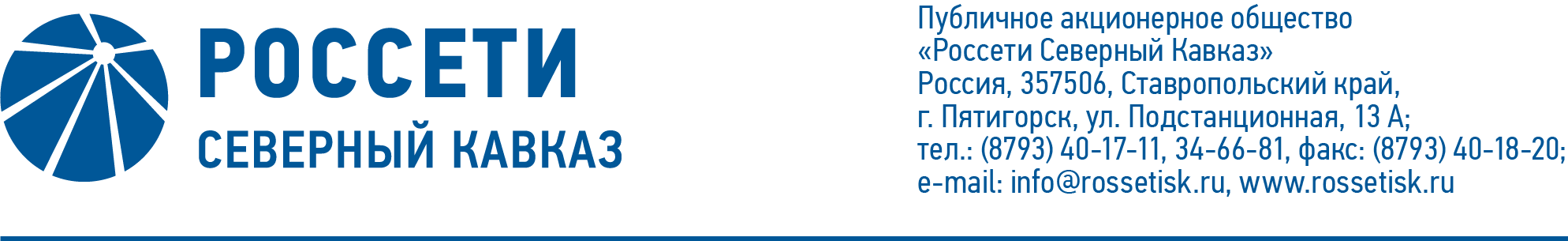 заседания Комитета по кадрам и вознаграждениям Совета директоровПАО «Россети Северный Кавказ»Дата проведения: 21 декабря 2020 года.Форма проведения: опросным путем (заочное голосование).Дата и время подведения итогов голосования: 21.12.2020 17:00.Дата составления протокола: 22 декабря 2020 года.Всего членов Комитета по кадрам и вознаграждениям Совета директоров                    ПАО «Россети Северный Кавказ» - 3 человека.В заочном голосовании приняли участие члены Комитета:Романовская Лариса АнатольевнаЭрпшер Наталия ИльиничнаКворум имеется.ПОВЕСТКА ДНЯ:О рекомендациях Совету директоров ПАО «Россети Северный Кавказ» по вопросу «О внесении изменений в Положение о материальном стимулировании Генерального директора ОАО «МРСК Северного Кавказа». О рекомендациях Совету директоров ПАО «Россети Северный Кавказ» по вопросу «О внесении изменений в Положение о материальном стимулировании и социальном пакете Высших менеджеров ОАО «МРСК Северного Кавказа».Итоги голосования и решения, принятые по вопросам повестки дня:Вопрос №1: О рекомендациях Совету директоров ПАО «Россети Северный Кавказ» по вопросу «О внесении изменений в Положение о материальном стимулировании Генерального директора ОАО «МРСК Северного Кавказа».Решение: Рекомендовать Совету директоров ПАО «Россети Северный Кавказ» принять следующее решение:Внести изменения в Положение о материальном стимулировании Генерального директора ОАО «МРСК Северного Кавказа», утвержденное решением Совета директоров ОАО «МРСК Северного Кавказа» от 10.06.2011 (протокол от 15.06.2011 № 76), согласно приложению № 1 к настоящему решению, распространив действие указанных изменений с 01.01.2020 по 31.12.2020.Внести изменения в Положение о материальном стимулировании Генерального директора ОАО «МРСК Северного Кавказа», утвержденное решением Совета директоров ОАО «МРСК Северного Кавказа» от 10.06.2011 (протокол от 15.06.2011 № 76), согласно приложению № 2 к настоящему решению, распространив действие указанных изменений с 01.01.2021.Голосовали «ЗА»: Романовская Л.А., Эрпшер Н.И.«ПРОТИВ»: нет.  «ВОЗДЕРЖАЛСЯ»:  нет.Решение принято единогласно.Вопрос №2: О рекомендациях Совету директоров ПАО «Россети Северный Кавказ» по вопросу «О внесении изменений в Положение о материальном стимулировании и социальном пакете Высших менеджеров ОАО «МРСК Северного Кавказа».Решение:Рекомендовать Совету директоров ПАО «Россети Северный Кавказ» принять следующее решение:Внести изменения в Положение о материальном стимулировании и социальном пакете Высших менеджеров ОАО «МРСК Северного Кавказа», утвержденное решением Совета директоров ОАО «МРСК Северного Кавказа» от 10.06.2011 (протокол от 15.06.2011 № 76), согласно приложению № 3 к настоящему решению, распространив действие указанных изменений 
с 01.01.2020 по 31.12.2020.Внести изменения в Положение о материальном стимулировании и социальном пакете Высших менеджеров ОАО «МРСК Северного Кавказа», утвержденное решением Совета директоров ОАО «МРСК Северного Кавказа» от 10.06.2011 (протокол от 15.06.2011 № 76), согласно приложению № 4 
к настоящему решению, распространив действие указанных изменений 
с 01.01.2021.Голосовали «ЗА»: Романовская Л.А., Эрпшер Н.И.«ПРОТИВ»: нет.  «ВОЗДЕРЖАЛСЯ»:  нет.Решение принято единогласно.Приложение №1 - изменения в Положение о материальном стимулировании Генерального директора ОАО «МРСК Северного Кавказа» на период с 01.01.2020     по 31.12.2020;Приложение №2 - изменения в Положение о материальном стимулировании Генерального директора ОАО «МРСК Северного Кавказа» с 01.01.2021;Приложение №3 - изменения в Положение о материальном стимулировании и социальном пакете Высших менеджеров ОАО «МРСК Северного Кавказа» на период с 01.01.2020 по 31.12.2020;Приложение №4 - изменения в Положение о материальном стимулировании и социальном пакете Высших менеджеров ОАО «МРСК Северного Кавказа»                        с 01.01.2021.Председатель Комитета                                                                          Л.А. РомановскаяСекретарь Комитета							           Т.М. Гасюкова